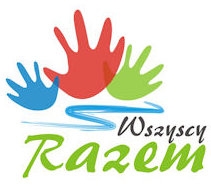 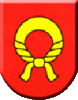 Karta zgłoszeniaprezentacji lokalnych tradycji kulinarnych na Festiwal Kapel, Zespołów Ludowych, 
Kół Gospodyń Wiejskich i Stowarzyszeń Ziemi Przysuskiej w Odrzywole w dniu 
20 .11.2016 roku.1.Nazwa i siedziba KGW lub Stowarzyszenia…………………………………………………..…………………………………………………………………………………………………...…………………………………………………………………………………………………...  2.Krótka informacja o działalności…………………………………………………………….………………………………………………………………………………………………….………………………………………………………………………………………………….3.Nazwa dań regionalnych przewidzianych do prezentacji i degustacji……………………….………………………………………………………………………………………………….………………………………………………………………………………………………….4.Adres i telefon kontaktowy………………………………………………………………….………………………………………………………………………………………………….                                                          ……………………………………….                                                               /podpis zgłaszającego/                                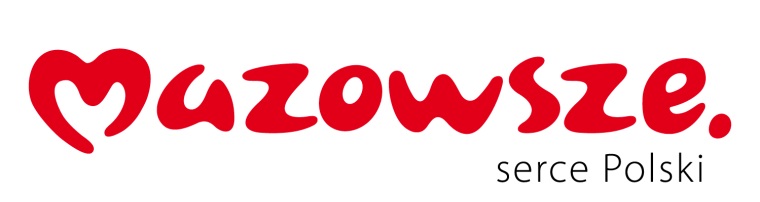 Przedsięwzięcie pt„ Kultywowanie tradycji ludowych regionu przysuskiego poprzez organizację Festiwalu Kapel, Zespołów, Śpiewaków Ludowych, Kół Gospodyń Wiejskich i Stowarzyszeń Ziemi Przysuskiej” współfinansowane jest ze środków Samorządu Województwa Mazowieckiego